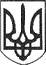 РЕШЕТИЛІВСЬКА МІСЬКА РАДАПОЛТАВСЬКОЇ ОБЛАСТІВИКОНАВЧИЙ КОМІТЕТРІШЕННЯ19 жовтня 2020 року                                                                                      № 185Про створення тимчасової комісії з приймання та передачі Решетилівського районного комунального земельно-кадастрового підприємства „Землемір” із спільної власності територіальних громад Решетилівського району в комунальну власність Решетилівської міської територіальної громадиКеруючись Законами України „Про місцеве самоврядування в Україні”, „Про передачу об’єктів права державної та комунальної власності”, рішенням   Решетилівської районної ради від  08.10.2020 року № 731-38-VІІ „Про передачу Решетилівського районного комунального земельно-кадастрового підприємства „Землемір”із спільної власності територіальних громад Решетилівського району в комунальну власність Решетилівської міської територіальної громади” (38 сесія), рішенням Решетилівської міської ради від 16.10.2020 року № 1153-40-VII „Проприйняття із спільної власності територіальних громад Решетилівського району в  комунальну  власність  Решетилівської міської територіальної громадиРешетилівського районного комунального земельно-кадастрового підприємства „Землемір” (40 сесія), виконавчий комітет Решетилівської міської радиВИРІШИВ:Створити тимчасову комісію з приймання та передачі Решетилівського районного комунального земельно-кадастрового підприємства „Землемір”  (Код ЄДРПОУ 32933929), матеріальних цінностей, активів та зобов’язаньіз спільної власності територіальних громад Решетилівського району в комунальну власність Решетилівської міської територіальної громади та з балансу Решетилівського районного комунального земельно-кадастрового підприємства „Землемір”на баланс комунального підприємства „Землемір”Решетилівської міської ради Полтавської області, у складі:Заступник міського голови                                                     Ю.С.ШинкарчукКириченко 2 13 80Голови комісії - Сивинської Інни Василівни,  першого заступника міського голови;Членів комісії  - Момот Світлани Григорівни,  начальника відділу бухгалтерського обліку, звітності та адміністративно-господарського забезпечення – головного бухгалтера виконавчого комітету міської ради;Колотій Наталії Юріївни, начальника відділу з юридичних питань та управління комунальним майном виконавчого комітету міської ради;Бережного Віктора Олександровича, заступника голови Решетилівської районної ради (за згодою);Кацітадзе Олени Олександрівни, голови постійної комісії Решетилівської районної ради з питань соціально-економічного розвитку, бюджету, фінансів, цін та управління спільною власністю територіальних громад району (за згодою);Зигаленка Віктора Івановича, головного спеціаліста відділу організаційно-правового забезпечення виконавчого апарату Решетилівської районної ради (за згодою);Перч Надії Валеріївни, директора Решетилівського районного комунального земельно-кадастрового підприємства „Землемір”(за згодою);Волох Лесі Михайлівни, головного бухгалтера Решетилівського районного комунального земельно-кадастрового підприємства „Землемір” (за згодою).